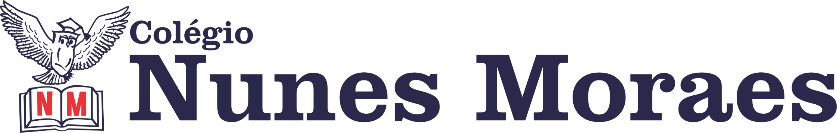 A arte de rua tem sua força no movimento urbano. E foi exatamente ela que ocupou as cidades vazias. Artistas de grafite e murais têm deixado, em muros do mundo inteiro, mensagens de força e esperança. Vamos ver alguns deles esta semana. 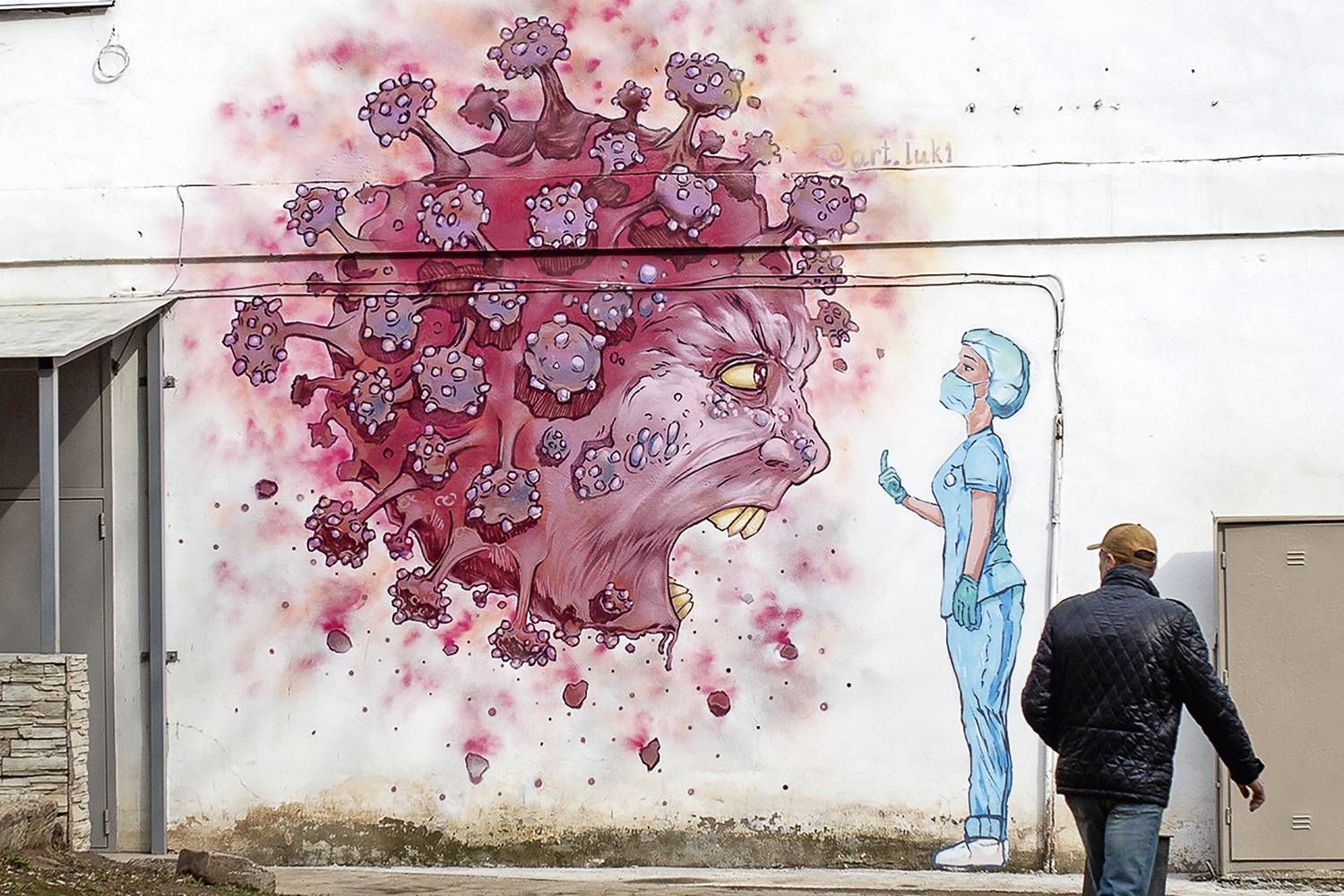 ENERGIA VITAL - A enfermeira encara o monstro corona no grafite vindo da Rússia: humor e ironia contra o baixo-astral Vadim Braidov/TASS/Getty Images Boa semana. Boas aulas. ►1ª AULA: 13h -13:55’   -   MATEMÁTICA    - PROFESSOR DENILSON SOUSA CAPÍTULO 7 – EQUAÇÃO DO 2º GRAU1° passo: Organize-se com seu material, livro de Matemática, caderno, caneta, lápis e borracha.  2° passo: Abra o livro na página 35.3° passo: Acesse o link disponibilizado no grupo da sala no WhatsApp para a aula na plataforma Google Meet.  O professor Denilson vai trabalhar com resolução de questões sobre problemas resolvidos com equação do 2º grau. Caso não consiga acessar, comunique-se com a   Coordenação e realize as ações abaixo. Somente depois, realize o 3º passo. 1-Abra o arquivo que o professor Denilson colocou no grupo da sala e faça o estudo minucioso das resoluções contidas nele. 2-Anote as suas dúvidas sobre as questões. Quando a videoconferência terminar o professor Denilson vai atender você por meio do WhatsApp. 3-O professor Denilson vai disponibilizar no grupo da sala, um link com a gravação da videoconferência. Assim que possível baixe essa gravação para esclarecer ainda mais a solução das questões.   4° passo: Copie as questões que o professor Denilson resolveu na aula de hoje no meet e, no momento adequado, envie para a coordenação.Durante a resolução dessas questões o professor Denilson vai tirar dúvidas no grupo de WhatsApp da sala.    *Envie foto da atividade realizada para COORDENAÇÃO Manu. Escreva a matéria, seu nome e seu número em cada página.► 2ª AULA: 13:55’-14:50’   - INT. TEXTUAL – PROFESSORA TATYELLEN PAIVA  CAPÍTUL O 9 – ENQUETE / TEXTO DISSERTATIVO-ARGUMENTATIVOEtapa 1 -  Resolva o exercício  -  Livro SAS 02 – p. 98 (questão 1)Etapa 2 - Faça a leitura do texto da seção "Texto em cena" -  Livro SAS 02 – p. 98 a 102Etapa 3 - Resolva os exercícios de interpretação.  - Livro SAS 02 - 103 (questões 2 a 4)*Envie foto da atividade realizada para COORDENAÇÃO Manu. Escreva a matéria, seu nome e seu número em cada página.Etapa 4 - Atente-se à correção da atividade na plataforma Google Meet. -  p. 103 (questões 2 a 4)Caso não consiga acessar, comunique-se com a   Coordenação e confira suas respostas com o gabarito disponível no portal SAS. Anote suas dúvidas e esclareça-as com a professora na próxima aula.Tarefa de casa:  P. 103 (questões 5 e 6)►3ª AULA: 14:50’-15:45’  -   FÍSICA  -  PROFESSOR DENILSON SOUSA   CAPÍTULO 7 – MOVIMENTO UNIFORME1° passo: Organize-se com seu material, livro de física, caderno, caneta, lápis e borracha.  2° passo: Abra o livro na página 383° passo: Acesse o link disponibilizado no grupo da sala no WhatsApp para a aula na plataforma Google Meet.  O professor Denilson vai trabalhar com o capítulo 7, resolvendo questões. Caso não consiga acessar, comunique-se com a   Coordenação e realize as ações abaixo. Somente depois, realize o 3º passo. 1-Abra o arquivo que o professor Denilson colocou no grupo da sala e faça o estudo minucioso das resoluções contidas nele. 2-Anote as suas dúvidas sobre as questões. Quando a videoconferência terminar o professor Denilson vai atender você por meio do WhatsApp. 3-O professor Denilson vai disponibilizar no grupo da sala, um link com a gravação da videoconferência. Assim que possível baixe essa gravação para esclarecer ainda mais a solução das questões.4° passo: Copie as questões que o professor Denilson resolveu no meet e, no momento adequado, envie para a coordenação. *Envie foto da atividade transcrita para COORDENAÇÃO Manu. Escreva a matéria, seu nome e seu número em cada página.Atividade de casa: Leitura de todo o capítulo 08. Anote as fórmulas presentes nas páginas de 42 a 49 em seu caderno. ►INTERVALO: 15:45’-16:10’   ►4ª AULA:   16:10’-17:05’  - BIOLOGIA    -  PROFESSOR FRANCISCO PONTESCAPÍTULO 8 – Citoplasma (PARTE 2)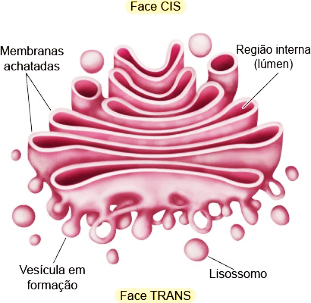 # Ribossomos# Retículo endoplasmático# Complexo golgiense# Acompanhar a correção das atividades# Teoria da apostila SAS – p. 49 e 51Caso você não consiga acessar a aula pelo google meet,  comunique-se com a coordenação. DEPOIS,  - assista à videoaula complementar: https://bit.ly/c8biologiap2 (A PARTIR 10’) - leia a teoria da apostila SAS -fique atento às mensagens que seu professor enviará para o grupo de whatsapp- realize a etapa 2ETAPA 1 – ACESSO ao Google Meet, (https://bit.ly/acessomeet). ETAPA 2 – ATIVIDADE DE SALA Resolva as questões 1 e 3 – atividades suplementares, p. 105 e 106.Tempo: 15’*Envie foto das atividades resolvidas para COORDENAÇÃO Manu. Escreva a matéria, seu nome e seu número em cada página.ATIVIDADE PARA CASA (Envio para o Professor)Resolva as questões 5, 6 e 7 - atividades suplementares, p. 106 e 107.Envio até: 07/07/2020 – terça-feira.Terminamos aqui. Bom descanso.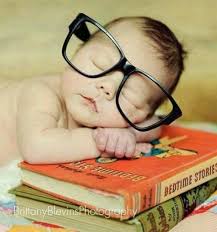 